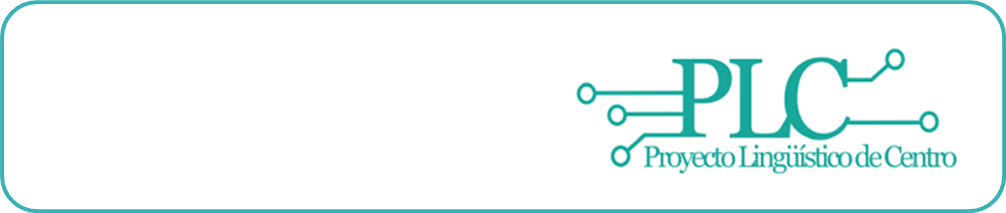 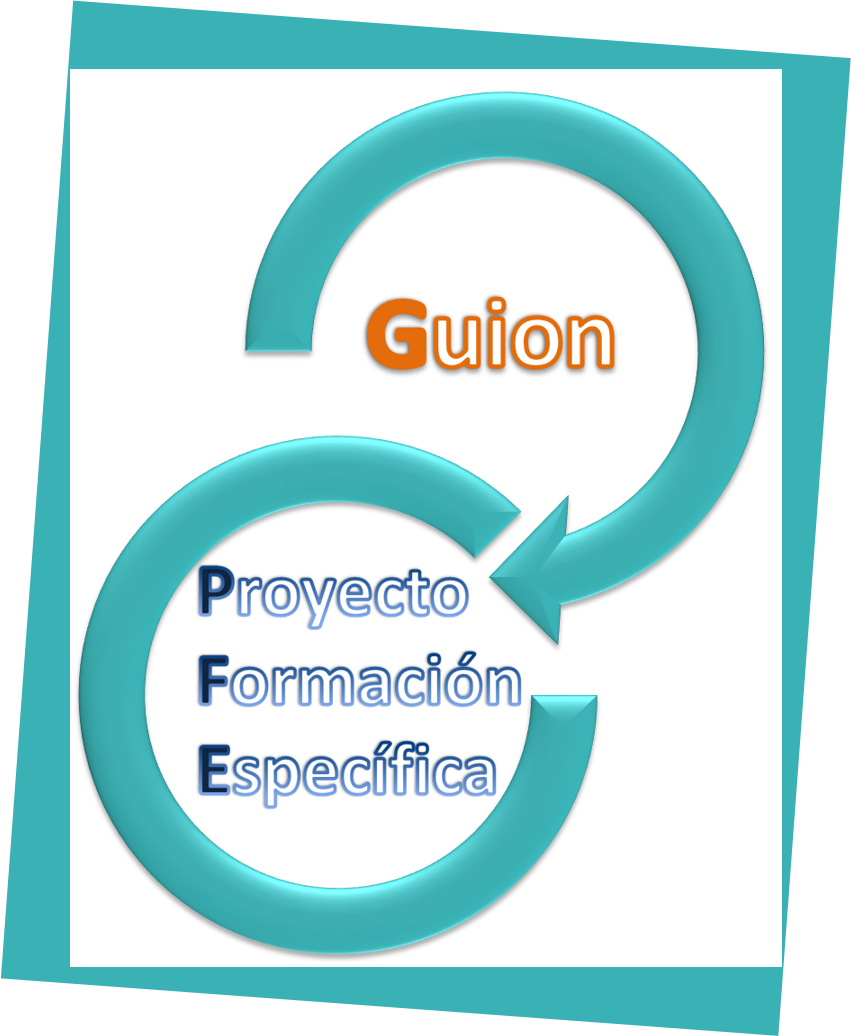 Actividades de formaciónActuacionesTemporalización de las actuacionesTemporalización de las actuacionesTemporalización de las actuacionesAPOYO FORMATIVO  EXTERNOAPOYO FORMATIVO  EXTERNOAPOYO FORMATIVO  EXTERNOIndicadores de evaluaciónActividades de formaciónActuacionesTemporalización de las actuacionesTemporalización de las actuacionesTemporalización de las actuacionesFORMACIÓN  Y ASESORAMIENTODOCUMENTACIÓN Y RECURSOSACOMPAÑAMIENTO DE LAS ASESORÍASIndicadores de evaluaciónActividades de formaciónActuaciones1º2º3ºFORMACIÓN  Y ASESORAMIENTODOCUMENTACIÓN Y RECURSOSACOMPAÑAMIENTO DE LAS ASESORÍASIndicadores de evaluaciónFormación en las líneas de trabajo que el centro esté implementando.1.1 Estudio y debate en el claustro sobre la implementación del PLC y el Proyecto Mínimo ViablexSesiones autoformativasPlan de actuaciónDocumento síntesis de conclusiones del debateFormación en las líneas de trabajo que el centro esté implementando.1.2. Sesión formativa ETCP y grupo de apoyo de la biblioteca sobre la línea de trabajo de lectura y organización de la BBEExSesiones autoformativasPlan de actuaciónDocumento síntesis de conclusiones del debateActividades de formaciónActuacionesTemporalización de las actuacionesTemporalización de las actuacionesTemporalización de las actuacionesAPOYO FORMATIVO  EXTERNOAPOYO FORMATIVO  EXTERNOAPOYO FORMATIVO  EXTERNOIndicadores de evaluaciónActividades de formaciónActuacionesTemporalización de las actuacionesTemporalización de las actuacionesTemporalización de las actuacionesFORMACIÓN  Y ASESORAMIENTODOCUMENTACIÓN Y RECURSOSACOMPAÑAMIENTO DE LAS ASESORÍASIndicadores de evaluaciónActividades de formaciónActuaciones1º2º3ºFORMACIÓN  Y ASESORAMIENTODOCUMENTACIÓN Y RECURSOSACOMPAÑAMIENTO DE LAS ASESORÍASIndicadores de evaluaciónProfundización en la destreza  comunicativa de expresión escrita y su evaluaciónEstrategias de  enseñanza-aprendizaje de la expresión oral tanto en  registros formales como en registros coloquiales.-. Sesión formativa al claustro con asesoramiento externo sobre cómo se trabajan los géneros descriptivos y narrativos con el alumnadoxSesión formativa ponente experto en la materia.(Pilar Núñez)Concreción de los contenidos de las sesiones, temporalización y contacto con el ponente.Un alto porcentaje del profesorado ha participado en las actividades formativas programadasProfundización en la destreza  comunicativa de expresión escrita y su evaluaciónEstrategias de  enseñanza-aprendizaje de la expresión oral tanto en  registros formales como en registros coloquiales. - Sesiones de asesoramiento  externo sobre estrategias de enseñanza y aprendizaje de la EO.xSesión formativa ponente experto en la materia.(Pilar Núñez)Concreción de los contenidos de las sesiones, temporalización y contacto con el ponente.Un alto porcentaje del profesorado ha participado en las actividades formativas programadasFormacíon en la línea de trabajo ABP-Puesta en común de buenas prácticas realizadas por el ciclo de infantil en esta línea de actuaciónSesiónes formativa al claustro con asesoramiento externo sobre cómo se trabaja por proyectos en infantil y en primariaXXSesiones autoformativasSesión formativa ponente experto en la materiaDocumento de buenas prácticas y metodología de trabajo en infantilConcreción de los contenidos de las sesiones, temporalización y contacto con el ponente.Documento de estrategias metodológicas sobre ABPUn alto porcentaje del profesorado ha participado en las actividades formativas programadas  Elaboración de rúbricas por ciclos de las distintas destrezas a evaluarElaboracíon de rúbricas a nivel de ciclos de los siguientes aspectos:Rúbrica para la valoración de las pruebas orales y escritas.Rúbrica para la valoración de exposiciones orales.Rúbrica para la valoración del cuaderno del alumnado.Rúbrica para la valoración de los trabajos e informes (expresión escrita).Rúbrica para la valoración de la comprensión lectora (comprensión escrita).Rúbrica para la valoración de la comprensión oral..Rúbrica para la resolución de problemas.xSesiones autoformativas por el grupo de apoyo del PLC al clautroMaterial sobre elaboración de rúbricas e indicadoresDocumento de rúbricas elaborado para los ciclos.